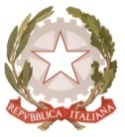 MINISTERO  DELL’ ISTRUZIONE, DELL’UNIVERSITA E DELLA RICERCAUFFICIO SCOLASTICO REGIONALE PER IL LAZIOLICEO SCIENTIFICO STATALET A L E T E00195 Roma - Via Camozzi, 2 – 06/121124305 – Distretto 25RMPS48000T – email: rmps48000t@istruzione.it – www.liceotalete.edu.itRoma, 04.02.2019Ai docentiAgli alunniAi GenitoriAlla DSGA Sig.ra P. LeoniAl personale ATAWebCIRCOLARE n.219Oggetto: Convocazione Comitato studentesco 07 febbraio 2019Su regolare richiesta dei  rappresentanti d’Istituto è stata autorizzata la riunione del Comitato Studentesco  dalle ore 12.17 alle ore 14.15 del giorno giovedì 07/02/ 2019  con il  seguente O.d.G:Richieste degli studenti in vista del C.d.I.;Resoconto andamento della Cogestione;Progetto “protagonismo degli studenti”;varie ed eventuali.Potranno partecipare esclusivamente i rappresentanti di classe eletti.I docenti sono invitati a favorire la partecipazione degli alunni rappresentanti  al  Comitato.La riunione si terrà nell’aula Gizzio.	   	    				       Il Dirigente scolastico                                                                              Prof. Alberto Cataneo                                                                                                        (Firma autografa sostituita a mezzo stampa                                                                                                       ai sensi dell’at. 3 comma 2 del d.lgs. n. 39/1993)